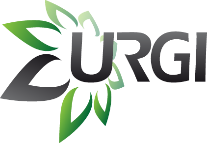 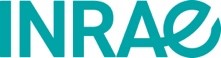 Offre de service Plateforme de bioinformatique des plantes (PlantBioinfoPF)VRE(Machine virtuelle pour l’annotation des éléments transposables dans les génomes) Version du 19/01/2024Périmètre de l’offreLa plateforme de bioinformatique des plantes met à disposition du personnel des unités de recherche des ressources pour l’annotation des éléments transposables dans les génomes. Celles-ci sont déployées sous forme de « Virtual Research Environment » (VRE) au sein de son infrastructure virtualisée. Le package REPET pour la détection et l’annotation des éléments transposables dans un génome, ainsi que ses dépendances sont installés par défaut sur ce VRE. Une prestation d’annotation des éléments transposable à l’aide de cette suite logiciel pourra être réalisée en plus.Le VRE ne devra être utilisé qu’à des fins d’annotation d’éléments transposables dans les génomes avec la suite REPET.A la fin du projet, le VRE est récupéré et les données effacées. L’archivage des données n’est pas prévu par cette offre. Les équipes devront récupérer les données qu’ils veulent conserver à l’issue du projet. Les demandes peuvent se faire tout au long de l’année. L’arbitrage d’une demande se fera dans un délai maximum de 1 mois. Après ce premier arbitrage, des échanges avec la plateforme seront nécessaires pour valider les objectifs, les besoins et les capacités adéquates. A l’issue de ces échanges, l’offre de service pourra être signée par les 2 parties. Les données à analyser devront impérativement être disponibles au moment de la soumission de la demande.Ce formulaire de demande de ressources est à envoyer par email à : urgi-contact@inrae.frObjet de l’email : [ODS_PlantBioinfoPF_VRE_2023]  Acronyme_du_projetTarificationPour information, la tarification pour la recherche académique intègre les frais de structure et d’environnement d’INRAE et la tarification pour la recherche non académique intègre une marge.Frais informatiquesNous proposons les différentes configurations de machine virtuelle (ou équivalent) suivantes :Autres configurations possibles sur demande à : urgi-contact@inrae.frFrais de prestations d’analyseUne annotation automatique des éléments transposable à l’aide du protocole Repet-factory, basé sur la suite REPET, est proposée en prestation. Une analyse basée sur la taille du génome et la qualité de l’assemblage est nécessaire au préalable pour en déterminer la faisabilité et le coût. Pour les génomes de moins de 500 Mo, nous appliquons un forfait d’1 jour par génome.Le ProjetAcronyme du projet : Descriptif des objectifs scientifiques (1/2 page maximum) : Configuration choisie Reporter ici la configuration choisie ci-dessus ou autre configuration sur demande, ainsi que la durée requise*. La prolongation pourra être étudiée en fonction d’un nouveau devis.*A l’issue de la période d’attribution des ressources, la VRE sera éteinte et les données détruites dans un délai de 15 joursRemarques éventuelles :Prestation d’annotation des éléments transposablesRemarques éventuelles :Utilisateurs du VREDans le cadre d’une prestation, il n’est pas nécessaire de se connecter au VRE, car les fichiers de résultats seront directement envoyés au demandeur. Le demandeur peut néanmoins adresser une demande d’accès au VRE s’il en a besoin.Dans le cas d’un VRE sans prestation, une clef SSH publique devra être fourni par le demandeur pour chaque utilisateur désirant se connecter au VRE.Coût de l’ensemble du service ValorisationLes résultats obtenus sont la propriété exclusive du demandeur qui aura aussi l’entière maîtrise de la valorisation.Cependant la plateforme PlantBioinfoPF de l’URGI devra être citée dans les remerciements de toute publication associée au résultats obtenus de la manière suivante :“This work was performed with the facilities of the Plant Bioinformatics Facility / PlantBioinfoPF (https://doi.org/10.15454/1.5572414581735654E12 ) "Mentions LégalesLes informations que vous fournissez dans ce formulaire de demande de service sont réservées à l’usage de l’URGI pour le traitement de votre demande et ne seront pas communiquées à des tiers. Ces informations seront conservées, dans les meilleures conditions de sécurité et de confidentialité et archivées dans l’outil de gestion de projet interne à l’URGI.Conformément au Règlement européen relatif à la protection des données personnelles (Règlement européen 2016/679), vous et les producteurs de données bénéficiez d’un droit d’accès, de rectification, d’opposition, d’effacement des informations qui vous concernent. Si vous souhaitez exercer ce droit et obtenir communication des informations vous concernant, veuillez-vous adresser à urgi-contact@inrae.fr. Si vous estimez, après nous avoir contactés, que vos droits Informatique et Libertés ne sont pas respectés, vous avez la possibilité d’introduire une réclamation auprès de la CNIL par courrier postal : Commission Nationale de l'Informatique et des Libertés 3 Place de Fontenoy – TSA 80715 – 75334 PARIS CEDEX 07 ou en ligne http://www.cnil.fr/.L’URGI se fait accompagner par le Délégué à la protection des données personnelles (DPO) de son établissement de tutelle. Ses coordonnées sont : 24, Chemin de Borde Rouge – Auzeville- CS 52627 ; 31326 Castanet Tolosan Cedex ; France Tél. : +33 1 (0)5 61 28 54 37 ; Courriel : cil-dpo@inrae.frNous attestons avoir pris connaissance des informations mentionnées ci-dessus et avoir obtenu les réponses à nos questions.Nous avons noté que nous pouvions demander à retirer nos consentements à tout moment en recontactant urgi-contact@inrae.fr.Date*, Nom et signature du demandeur :*Cette date sera considérée comme démarrage de la prestationLe ,Nom et signature du DU de l’unité demandeur : Nom et signature du responsable scientifique ou opérationnel de la plateforme PlantBioinfoPF à l’URGI : DemandeurPlantBioinfoPFUnité (nom + centre) : Département INRAE :Responsable de l’équipe (nom + email) :Responsable des données du projet (nom + email) :Directeur d’unité (nom + email) :Coordonnées :INRAE centre de Versailles-GrignonURGIRoute de Saint-Cyr, 78026 Versailles cedexurgi-contact@inrae.frGestion : gestion.urgi@inrae.frPilote du service d’annotation :Johann Confaisjohann.confais@inrae.frResponsable opérationnel :Raphaël Floresraphael.flores@inrae.frResponsable scientifique :Michaël Alauxmichael.alaux@inrae.frDirectrice de l’Unité :Anne-Françoise Adam-Blondonanne-francoise.adam-blondon@inrae.frNom de la configurationCPURAM (Go)Disk (Go)Nombre d’annéesTarif INRAETarif académiqueTarif non académiqueConfiguration 18162001 an620 €890 €1780 €Configuration 216324001 an1160 €1670 €3340 €Configuration 332648001 an2240 €3220 €6440 €Configuration 46412816001 an4400 €6330 €12660 €Forfait INRAE par génome de moins de 500 MoForfait académique par génome de moins de 500 MoForfait non académique par génome de moins de 500 Mo235 €338 €676 €Nom de la configurationCPURAM (Go)Disk (Go)Nombre d’années*Tarif (€)GénomeTailleN50 contigJournée ingénieurCoûtTotal :